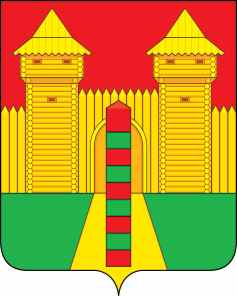 АДМИНИСТРАЦИЯ  МУНИЦИПАЛЬНОГО  ОБРАЗОВАНИЯ «ШУМЯЧСКИЙ   РАЙОН» СМОЛЕНСКОЙ  ОБЛАСТИПОСТАНОВЛЕНИЕот 21.02.2022г. № 67          п. ШумячиВ соответствии с Земельным кодексом Российской Федерации, Федеральным законом от 25.10.2001г. № 137-ФЗ «О введении в действие Земельного кодекса               Российской Федерации», приказом Министерства экономического развития                      Российской Федерации от 27.11.2014г. № 762 «Об утверждении требований к               подготовке схемы расположения земельного участка или земельных участков на             кадастровом плане территории и формату схемы расположения земельного участка или земельных участков на кадастровом плане территории при подготовке схемы       расположения земельного участка или земельных участков на кадастровом плане   территории в форме электронного документа, формы схемы расположения                    земельного участка или земельных участков на кадастровом плане территории,              подготовка которой осуществляется в форме документа на бумажном носителе», на основании заявления Мезелевой Валентины Петровны от 14.02.2022г.                                  (регистрационный № 209 от 14.02.2022г.)	Администрация муниципального образования «Шумячский район»                          Смоленской областиП О С Т А Н О В Л Я Е Т:1. Утвердить схему расположения земельного участка на кадастровом плане территории из земель населенных пунктов площадью 20000 кв. м., расположенного по адресу: Российская Федерация, Смоленская область, Шумячский район, Озерное сельское поселение, д. Городец.2. Земельный участок, указанный в пункте 1 настоящего постановления,               расположен в территориальной зоне Ж2 и в пределах кадастрового квартала 67:24:0040103.Разрешенное использование – для ведения личного подсобного хозяйства                (приусадебный земельный участок).3. Определить, что Мезелева В.П. имеет право на обращение без доверенности с заявлением об осуществлении государственного кадастрового учета, указанного в пункте 1 настоящего постановления земельного участка.4. Срок действия настоящего постановления составляет два года.Об утверждении схемы расположения земельного участка на кадастровом плане территорииГлава муниципального образования«Шумячский район» Смоленской областиА.Н. Васильев